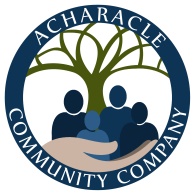 Trustees (& directors) Meeting 17th December 19:30number 20-21 21Minutes and notes presentpresentpresentin personnoneby electronic meansAgenda issued to Marie-Luise MacDonald (Chair - MLM) / David John Cameron (DJC) / David Kirkham (DK) / Fiona Cameron (FC)In attendanceIn attendanceIn attendancein personnoneby electronic meansAgenda issued to Lesley MacMaster (LM) / Becky Dacre (BD)apologiesapologiesAngela Williams (AW) Rodney George (RG)Trustees are reminded that this meeting is confidential and may only be recorded with the consent of the chair and in the full knowledge of all participating parties.  Any such recordings must be destroyed when no longer required to serve the sole interests of the charity.The meeting was not recordedTrustees are reminded that this meeting is confidential and may only be recorded with the consent of the chair and in the full knowledge of all participating parties.  Any such recordings must be destroyed when no longer required to serve the sole interests of the charity.The meeting was not recorded1consideration of minutes & notes of last meeting(s)consideration of minutes & notes of last meeting(s)chairaconsideration and formal approval – meeting 20 – 21 20consideration and formal approval – meeting 20 – 21 20consideration and formal approval – meeting 20 – 21 20The formal minutes as presented to and/or modified by this meeting were authorised for publication by the Administrator on the Charity’s website and the combined minutes and notes were approved for internal circulation.The formal minutes as presented to and/or modified by this meeting were authorised for publication by the Administrator on the Charity’s website and the combined minutes and notes were approved for internal circulation.bmatters arising – not being dealt with hereundermatters arising – not being dealt with hereundermatters arising – not being dealt with hereunderUpcoming AGM/EGM  - dates/details/resolutionBest time end Jan/beg Feb maybe AGM/EGM together. Draft notice to be ready for next meeting. To also include play park for approval at same meeting. MLM to work with DK on wording for AGM/EGMUpcoming AGM/EGM  - dates/details/resolutionBest time end Jan/beg Feb maybe AGM/EGM together. Draft notice to be ready for next meeting. To also include play park for approval at same meeting. MLM to work with DK on wording for AGM/EGMUpcoming AGM/EGM  - dates/details/resolutionBest time end Jan/beg Feb maybe AGM/EGM together. Draft notice to be ready for next meeting. To also include play park for approval at same meeting. MLM to work with DK on wording for AGM/EGM2Correspondence (if any)Correspondence (if any)BDaNo new membership applications to be considered 2 new potentially (in progress).  DJC to set up google form for online applications.No new membership applications to be considered 2 new potentially (in progress).  DJC to set up google form for online applications.No new membership applications to be considered 2 new potentially (in progress).  DJC to set up google form for online applications.bEmail from Andrew Green – DK to liaise with BD about reply.Email from Andrew Green – DK to liaise with BD about reply.Email from Andrew Green – DK to liaise with BD about reply.3Financial ReportFinancial ReportLM/DJCThe most recently available credit bank balances total £39527.17. DJC to do running total of expenditure/income/bank balances for agenda so it can be filled in when agenda is sent out.Van turbo failed and cost is £1675.24 + MOT. Repair work and MOT to be paid for by Covid activities grant reallocated to cover these expenses (including 25% to be paid by Peugeot as turbo failed unusually early). The most recently available credit bank balances total £39527.17. DJC to do running total of expenditure/income/bank balances for agenda so it can be filled in when agenda is sent out.Van turbo failed and cost is £1675.24 + MOT. Repair work and MOT to be paid for by Covid activities grant reallocated to cover these expenses (including 25% to be paid by Peugeot as turbo failed unusually early). The most recently available credit bank balances total £39527.17. DJC to do running total of expenditure/income/bank balances for agenda so it can be filled in when agenda is sent out.Van turbo failed and cost is £1675.24 + MOT. Repair work and MOT to be paid for by Covid activities grant reallocated to cover these expenses (including 25% to be paid by Peugeot as turbo failed unusually early). 4Donations receivable Conditional offer of £10 from Andrew Green but not accepted. DK doing email.Donations receivable Conditional offer of £10 from Andrew Green but not accepted. DK doing email.Donations receivable Conditional offer of £10 from Andrew Green but not accepted. DK doing email.5Fixed Asset managementFixed Asset managementBDaInvestment  Properties  –  café:  report of planning application for decking (decision date after 3rd Dec), addition/ alteration of lease to include area of car park with new decking.no updateRoof repair progress. - finishedInvestment  Properties  –  café:  report of planning application for decking (decision date after 3rd Dec), addition/ alteration of lease to include area of car park with new decking.no updateRoof repair progress. - finishedInvestment  Properties  –  café:  report of planning application for decking (decision date after 3rd Dec), addition/ alteration of lease to include area of car park with new decking.no updateRoof repair progress. - finished6Active ProjectsActive ProjectsActive ProjectsaDefibrillator – progress report. Agreed to put outside café Tioram in interim until electricity supply in place. BD to email donors to ask if ok. DJC to sort out electrician/means of installation.Defibrillator – progress report. Agreed to put outside café Tioram in interim until electricity supply in place. BD to email donors to ask if ok. DJC to sort out electrician/means of installation.Defibrillator – progress report. Agreed to put outside café Tioram in interim until electricity supply in place. BD to email donors to ask if ok. DJC to sort out electrician/means of installation.bAsset transfer from Highland Council of their full legal interest in the Community Centre –  Progress with HC / T&C and lottery / John MacDonald from HIEMLM had chat with Terry O’Neill (lottery) As grant is under £50,000 Terry suggested if HC agreement is ready for end of April they would be likely to release grant. Also suggested that new development officer is Self-employed, and to pay them lump sum. Directors not happy with this. Terry thought grant money could be used up to the end of May. DK suggested Escrow account which would allow payment as needed. (An escrow account is an account where funds are held in trust whilst two or more parties complete a transaction).AW/John MacDonald / BD to chase up about getting job description written.Terry said that lottery would not pay extra for HC to subcontract their legal work as HC had suggested to speed up process. To contact councillors to help.Asset transfer from Highland Council of their full legal interest in the Community Centre –  Progress with HC / T&C and lottery / John MacDonald from HIEMLM had chat with Terry O’Neill (lottery) As grant is under £50,000 Terry suggested if HC agreement is ready for end of April they would be likely to release grant. Also suggested that new development officer is Self-employed, and to pay them lump sum. Directors not happy with this. Terry thought grant money could be used up to the end of May. DK suggested Escrow account which would allow payment as needed. (An escrow account is an account where funds are held in trust whilst two or more parties complete a transaction).AW/John MacDonald / BD to chase up about getting job description written.Terry said that lottery would not pay extra for HC to subcontract their legal work as HC had suggested to speed up process. To contact councillors to help.Asset transfer from Highland Council of their full legal interest in the Community Centre –  Progress with HC / T&C and lottery / John MacDonald from HIEMLM had chat with Terry O’Neill (lottery) As grant is under £50,000 Terry suggested if HC agreement is ready for end of April they would be likely to release grant. Also suggested that new development officer is Self-employed, and to pay them lump sum. Directors not happy with this. Terry thought grant money could be used up to the end of May. DK suggested Escrow account which would allow payment as needed. (An escrow account is an account where funds are held in trust whilst two or more parties complete a transaction).AW/John MacDonald / BD to chase up about getting job description written.Terry said that lottery would not pay extra for HC to subcontract their legal work as HC had suggested to speed up process. To contact councillors to help.cAsset transfer from Highland Council of their full legal interest in land for the Acharacle Play Park – progress report – BD met on site with FC. Subcommittee liked Scotplay proposal best. BD/FC liaising about emails to Scotplay. FC to write to ACCouncil requesting funding for payment of HC legal fees and also to contact HC about asset transfer. Ewen MacKintosh has suggested purchase for £1 but legal fees will need to be paid. Asset transfer from Highland Council of their full legal interest in land for the Acharacle Play Park – progress report – BD met on site with FC. Subcommittee liked Scotplay proposal best. BD/FC liaising about emails to Scotplay. FC to write to ACCouncil requesting funding for payment of HC legal fees and also to contact HC about asset transfer. Ewen MacKintosh has suggested purchase for £1 but legal fees will need to be paid. Asset transfer from Highland Council of their full legal interest in land for the Acharacle Play Park – progress report – BD met on site with FC. Subcommittee liked Scotplay proposal best. BD/FC liaising about emails to Scotplay. FC to write to ACCouncil requesting funding for payment of HC legal fees and also to contact HC about asset transfer. Ewen MacKintosh has suggested purchase for £1 but legal fees will need to be paid. dReuse Project – progress report – Risk assessment not complete– BD to work with LM and DJC on re-opening in new year dependent on Covid restrictions.Reuse Project – progress report – Risk assessment not complete– BD to work with LM and DJC on re-opening in new year dependent on Covid restrictions.Reuse Project – progress report – Risk assessment not complete– BD to work with LM and DJC on re-opening in new year dependent on Covid restrictions.Subcommittee ReportsSubcommittee ReportsSubcommittee Reports8Compliance, Governance and Finance (Chair DK, with David Ogg)Compliance, Governance and Finance (Chair DK, with David Ogg)Compliance, Governance and Finance (Chair DK, with David Ogg)aFinancial Statements for 2020  Financial Statements for 2020  Financial Statements for 2020  Accounts finalised. Signed off by R A Clements (Andy Newiss). Board approved. To be submitted to OSCR/CH by BD. MLM thanked subcommittee. MLM to scan docs to BD on Mon 21st. BD to work with DK to send them to OSCR and CH.Accounts finalised. Signed off by R A Clements (Andy Newiss). Board approved. To be submitted to OSCR/CH by BD. MLM thanked subcommittee. MLM to scan docs to BD on Mon 21st. BD to work with DK to send them to OSCR and CH.Accounts finalised. Signed off by R A Clements (Andy Newiss). Board approved. To be submitted to OSCR/CH by BD. MLM thanked subcommittee. MLM to scan docs to BD on Mon 21st. BD to work with DK to send them to OSCR and CH.bPieces of work including:Pieces of work including:Pieces of work including:Strategic Plan - important for continuing recruitment of directors and sub-committee members and for the asset transfer EGM?Strategic Plan - important for continuing recruitment of directors and sub-committee members and for the asset transfer EGM?Draft documentation for the guidance of current, new and prospective directors including Covid-19 emergency guidanceDraft documentation for the guidance of current, new and prospective directors including Covid-19 emergency guidanceReview of potential improvements in our Constitution, pending an appropriate opportunity to effect changes – a list of recommended changes is being accumulated for prior approval by the Board & OSCR.Review of potential improvements in our Constitution, pending an appropriate opportunity to effect changes – a list of recommended changes is being accumulated for prior approval by the Board & OSCR.7Community Centre Operations (Chair DJC, with LM)Community Centre Operations (Chair DJC, with LM)Community Centre Operations (Chair DJC, with LM)aCore operations including catering activities, reuse project, Re-opening the centre for groups – risk assessments / extra PPE and cleaning materials / fogging machineCore operations including catering activities, reuse project, Re-opening the centre for groups – risk assessments / extra PPE and cleaning materials / fogging machineCore operations including catering activities, reuse project, Re-opening the centre for groups – risk assessments / extra PPE and cleaning materials / fogging machineGaelic tots not using centre as they are involved with a pilot scheme for outdoor play.Gaelic tots not using centre as they are involved with a pilot scheme for outdoor play.Brownies – may start back at centre in Feb. MLM to send LM risk assessment from girl guiding.Brownies – may start back at centre in Feb. MLM to send LM risk assessment from girl guiding.8Acharacle Play Park (Chair FC, with <?>)Acharacle Play Park (Chair FC, with <?>)Acharacle Play Park (Chair FC, with <?>)aSubcommittee membership update (if applicable)Subcommittee membership update (if applicable)Subcommittee membership update (if applicable)bProgress report (see 6c)Progress report (see 6c)Progress report (see 6c)9Grants & Charity Fund raising (Chair AW, with DJC, LM, <?>)Grants & Charity Fund raising (Chair AW, with DJC, LM, <?>)Grants & Charity Fund raising (Chair AW, with DJC, LM, <?>)aSubcommittee membership update (if applicable)Subcommittee membership update (if applicable)Subcommittee membership update (if applicable)bProgress of Lottery Fund-administered Scottish Land Fund application for the acquisitionProgress of Lottery Fund-administered Scottish Land Fund application for the acquisitionProgress of Lottery Fund-administered Scottish Land Fund application for the acquisitioncConfirmation of potential availability of additional grant aid to cover initial running costs of the Community Centre and to finance alterations to the asset in futureConfirmation of potential availability of additional grant aid to cover initial running costs of the Community Centre and to finance alterations to the asset in futureConfirmation of potential availability of additional grant aid to cover initial running costs of the Community Centre and to finance alterations to the asset in futuredInviting Gift Aid donations including in conjunction with the upcoming general meetings – AW will help with thisInviting Gift Aid donations including in conjunction with the upcoming general meetings – AW will help with thisInviting Gift Aid donations including in conjunction with the upcoming general meetings – AW will help with thiseOther potential grant aidOther potential grant aidOther potential grant aid11Arrangements for next members’ meetingsArrangements for next members’ meetingsArrangements for next members’ meetingsOrdinary business (14 days notice & simple majority) Ordinary business (14 days notice & simple majority) Ordinary business (14 days notice & simple majority) Special business (14 days notice & passed by at least 75% of voles cast)Special business (14 days notice & passed by at least 75% of voles cast)Special business (14 days notice & passed by at least 75% of voles cast)12Date & time of next Trustees’ meetingsDate & time of next Trustees’ meetingsDate & time of next Trustees’ meetings13.1.2113.1.2113.1.21The meeting closed at 9.05The meeting closed at 9.05The meeting closed at 9.05The meeting closed at 9.05